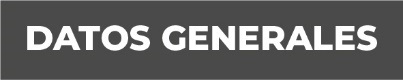 Nombre: Angela Sánchez Alcantar.Grado de Escolaridad LicenciaturaCédula Profesional (Licenciatura) 4446656Teléfono de Oficina 228-8-41-02-70. Ext. 3205Correo Electrónico  Formación Académica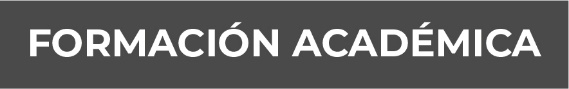 De 1999 a 2003. Universidad en “Universidad Veracruzana” Licenciatura en Derecho.                                         01 al 04 de junio de 2005: “Primer Congreso Nacional de Medicina Forense, Criminología y Derecho Penal”; 25 de agosto al 01 de septiembre de 2006: curso de “Amparo en Materia Penal”; 08 de octubre al 12 de noviembre de 2009: curso “Inteligencia Emocional”; 12 de mayo de 2010: conferencia: “La investigación con detenido: audiencia de control de la detención”; octubre 2010: “curso de capacitación en materia de delitos contra la libertad y la seguridad sexual y la familia”, “Curso de capacitación en el sistema acusatorio y juicio oral”; 26 de mayo de 2011: taller: “Trata de personas”; 29 de febrero al 18 de marzo de 2016: Curso taller: “Formación de facilitadores en mecanismos alternativos de solución de controversias en materia penal”; 02 al 27 de mayo de 2016: “Curso de Derechos humanos y violencia”; 16 de junio de 2016: “Certificación para ejercer las funciones de facilitador de la Fiscalía General de Estado de Veracruz de Ignacio de la Llave”; 01 al 27 de mayo de 2017: “Curso Básico de Derechos Humanos”; 07 de marzo al 06 de junio de 2017: diplomado: “Sistema Acusatorio Adversarial y medios de comunicación”; 24 de marzo al 05 de mayo de 2017: curso: “Procedimiento de la Mediación, Conciliación y Justicia Restaurativa”; 14 de agosto al 06 de octubre de 2017: “Curso de Especialización para los operadores del nuevo Sistema Integral de Justicia Penal para Adolescentes, con enfoque en facilitadores de mecanismos alternativos”; 18 de febrero de 2018: taller especializado: “mecanismos alternativos de solución de controversias en justicia para adolescentes”; 04 al 31 de marzo de 2019: curso: “los principios constitucionales de derechos humanos en el servicio público”.Trayectoria Profesional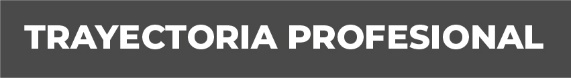 2004 - 2017Oficial secretario, Dirección General de Averiguaciones Previas, actualmente Investigaciones Ministeriales, de la Fiscalía General del Estado.2017 – a la fecha.Facilitadora Cuarta en la Unidad de Atención Temprana dell XI Judicial Xalapa, Ver. Conocimiento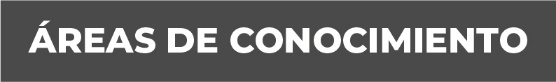 Materias penal y procesal penal; justicia alternativa.